Қорақалпоғистон Республикаси  
Беруний туманидаги ХТМФМТ  ва ТЭБ№ 27  умумий  ўрта таълим мактабиЎқувчилар орасида Информатика фанидан конкурс ўтказиш                                                 Информатика фани ўқитувчиси
                                                                 Атажанова Арзигул 
Информатика  фанидан  ўқувчилар орасида конкурс ўтказиш.Макcади:         Ўқувчиларда  билим  олишга  қизиқишни   ошириш ижодкорликни  ривожлантириш, жамоа  бўлиб ишлашга, мустақил  қарор қабул  қилишга   ўргатиш, дарсда  ва дарсдан  ташқари   машғулотларда  олинган  билимларини  такрорлаш  ва  мустаҳкамлаш.Ресурслар:      Тарқатма материаллар, плакатлар, компьютер қурилмалари.Конкурс  боскичлари:    1-боскич.  8 минут.   « Ким  чаққон» ўйини. Бу  конкурсда ўқитувчи             гурухларга  10 та  савол  беради. Қайси гуруҳ  биринчи  бўлиб  ва                              тўғри  жавоб  берса  1  балл  берилади.     2-боскич. 15 минут.   «Сиз қайси  дастурда  тез  ишлайсиз.»  Хар  бир                                      гурухдан  3та   ўқувчи  қатнашади. Paint, Excel,Word                                    дастурларида  берилган  ҳужжатларни  тез  ва  бехато  энг  қиска                           вақт  ичида ёзиш.                         Компютерда тайёрланиши  керак бўлган  расм ва ҳужжатлар                           олдиндан  тайёрланиб, ўқитувчи  тамонидан  берилади     3-боскич. 5минут. «Мен  сенга  сен  менга» ўйини. Ҳар  бир  гурухдан  
                    5 та ўқувчи қатнашади.  Гурухлар  бир  бирига  5 та савол  беради.     4-боскич.  8 минут.  Хар  иккала  гурухга  кроссворд   берилади. Қайси                                  гуруҳ  биринчи  бўлиб  ва   тўғри  бажарса, шу гурухга хар  бир                                   тўғри  жавоб  учун 1 балл   қўйилади.  Конкурс коидалари:           Конкурсда хар бир гурухда 8 та ўқувчидан 2та гурух қатнашади. Хакамлар аъзоларига мактаб ўқитувчилари  таклиф килинади.Конкурснинг бориши: I-боскич.  « Ким  чаққон» ўйини. Бу  конкурсда ўқитувчи             гурухларга  10 та  савол  беради. Қайси гурух  биринчи  бўлиб  ва                                        тўғри  жавоб  берса  1  балл  берилади. Босқичнинг мақсади:                          Ўқувчиларнинг мантиқий фикрлашини, хотирасини ривожлантириш.1-савол. Хонада нечта  аёл  бор? Агар  битта невара, 2 та  қиз,  2 та  она,                                           1 та  буви  бўлса.  (ж: 3 та)2-савол. Компьютернинг  «мияси»  қандай  номланади?  (процессор)3-савол. Бешта  чўпнинг  нечта  учи  бор? (ж: 10 та)4-савол. 5 та  ўртоқ  учрашиб қолди. Улар хар  бири  қўл  билан  кўришса                                                 неча  марта  қўл  бериб  кўришадилар?  (ж: 10  марта)5-савол. Ёниб  турган  8 та чироқнинг  3 таси  ўчса, нечтаси  қолади? (ж: 8 та)6-савол. Дарахтнинг  шоҳида  қушлар   ўтиришибди. Агар  қушлар  хар                        шохда  биттадан  ўтиришса битта  қуш ортиб  колади, агар                        иккитадан  ўтиришса  битта  шох  ортиб  қолади. Нечта шох  ва                       нечта қуш  бўлган?   (ж: 4 та  қуш  ва  3 та  шох  бор.)7-савол.Жонзот     номи билан  номдош   компьютер   қурилмаси       нима?                                                 (ж: сичконча)8-савол. Бит   нима?   (ж: Ахборотнинг   энг   кичик  ўлчов  бирлиги)9-савол.Шоир  Байроннинг   қизи,  биринчи  аёл  дастурчи   ким?                  (ж:  Ада  Лавлейс  Байрон)10-савол. Англиядаги      шахар,  30/30  калибрли  милтиқ  ва  компьютер                             қурилмаси   ўртасида  қандай  боғлиқлиқ бор?  (ж: винчестер)2-боскич:     «Сиз қайси  дастурда  тез  ишлайсиз.»      Хар  бир  гурухдан  3та  ўқувчи  қатнашади. Paint,Excel,Word  дастурларида  берилган  хужжатларни  тез  ва  беҳато     энг  қиска  вақт  ичида ёзиш.  Компьютерда тайёрланиши  керак бўлган  расм ва ҳужжатлар   олдиндан  тайёрланиб, ўқитувчи  тамонидан  берилади.Босқичнинг мақсади:  Ўкувчиларни  чаққонликка, эпчилликга, мустақил  фикрлашга, жамоа  ютуғи  учун ўз улушини қўшишга  ўргатиш.        1-ўқувчига:  Excel  дастурида  тайёрлаш  учун.  Информатика  фани  бўйича  синфларнинг  ўзлаштириш   рейтинги тайёрлаш  ва диаграмма ҳосил қилиш.Топширик:  Ўқувчиларни  ўзлаштириш    фоизини  топинг  ва  гистограммасини  экранда  ҳосил  килинг.2-укувчига:        Paint  дастурида  тайёрлаш  учун:. 3-укувчига:  Word  дастурида  қуйидаги ҳужжатни  тайёрлаш.3-конкурс    «Мен  сенга  сен  менга» ўйини. Ҳар  бир  гуруҳда  5 та ўқувчи қатнашади. Гуруҳлар  бир  бирига  5 та савол  беради.Конкурсннг  шарти:1-чи  рақамли  ўқувчи  берган  саволга  2-чи  гурухнинг  фақат  1-чи  рақамли  ўқувчиси, 2-чи       рақамли  ўқувчи  саволига  фақат  2-чи  рақамли  ўқувчи  жавоб  бериши  керак. Ҳар бир  саволга  1 минут  вақт  берилади. 4-конкурс. Хар  иккала  гуруҳга  кроссворд   берилади. Қайси гуруҳ биринчи  бўлиб  ва   тўғри  бажарса, ҳар  бир  тўғри  жавоб  учун    1  балл   қўйилади.  Босқичнинг максади:Ўқувчиларни жамоа бўлиб ишлашга, ўртоғининг фикрини эшитишга, унинг фикрига ҳурмат билан қарашга ўргатиш.Техник ёки қаттик кисмнинг бошқача номи (Hardware)Дастурий ёки  юмшоқ  қисмнинг бошқача номи (Software)Бирор номга эга бўлган ва компьютернинг ташқи хотирасида жойлашган байтлар мажмуи…..деб аталади.(Файл)Менюли тугма (Пуск)Маълумотлар  ўчирилгандан  сўнг  вақтинча  сақланиб  туриш  учун …. ишлатилади. (Саватча)6.Мурожаатлардан бири ? (Нисбий)7. Нарса ёки жараёнларни ўрганишда уларни …. деб аташади (объект)Ҳимоя ғилофига ўралган  электрон схемалар ва қурилмалар мажмуи                        (Система блоки)Якунловчи кисм.   Босқичлар  якунлари билан ўқувчилар                                     таништирилади.  Ғолиб гурух аникланиб, натижалар эълон                   қилинади.Т/РСинфларЎқувчилар 
сониЎзлаштирмаган ўқувчилар сони% (фоиз) хисобида ўзлаштириш18-А35328-Б30239-А25149-Б26159-Д282Т/рИсми,шарифи, отасининг исмиТугилган йилиУй адресиТелефон ракамиМиллати1Раджапбаева  Гулноза Мадрахимова1998Халклар  дустлиги-5524-41-22Ўзбек2Нуриккева  Шахноза  Гафуровна1998Бабур-15524-75-66Қорақалпоқ3Сапаров  Ислам  Эргашевич1998Ойбек-32524-70-70Ўзбек4Уразбаева  Надира  Пархатдиновна1998Ибн  Сино-27524-78-96Қорақалпоқ5Ибадуллаев  Эргаш  Каримбаевич1998Гагарин-12524-63-12Ўзбек6Абдимуратова  Умида  Ибрагимовна1998Улугбек-52524-89-61Ўзбек7Базарбаев  Жанибек  Ойбекович1998Беруний-31524-73-16Ўзбек68573124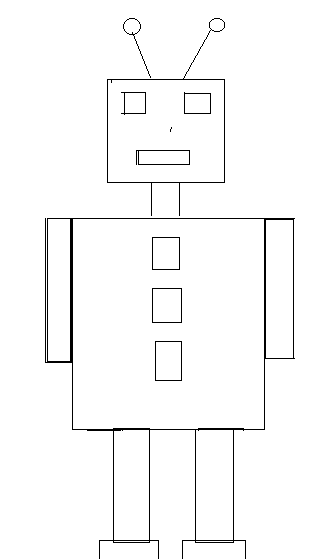 